Приложение 1 к постановлению Президиума Иркутского Профобъединенияот 25.01.2024 № 44-1Информация о подготовке и проведении в 2024 году Форума работодателей Иркутской областиРешение о проведении в 2024 году Форума работодателей Иркутской области (далее – Форум) принято Президиумом Ассоциации Иркутское региональное объединение работодателей «Партнерство Товаропроизводителей и Предпринимателей» 18 октября 2023 года.Основной целью Форума его инициаторы определили организацию диалога между сторонами социального партнёрства Иркутской области по вопросам, вынесенным на Форум в качестве основных тематических площадок.Определена дата проведения Форума - 1 марта 2024 года.Предполагается, что Форум пройдёт на площадке ФГБОУ ВО Иркутский национальный исследовательский технический университет (г. Иркутск, ул. Лермонтова, д. 83).Президиумом Ассоциации ИРОР «ПТ и П» определен следующий формат работы Форума:1. Пленарное заседание «Социальное партнёрство – гарантия развития России, как социального государства».От Российского союза промышленников и предпринимателей с докладом «Социальное партнёрство в Российской Федерации: опыт, проблемы, перспективы», выступит вице-президент по социальной политике и трудовым отношениям РСПП, доктор медицинских наук, профессор, академик Медико-технической академии и Международной академии информатизации, Заслуженный врач Российской Федерации Виктор Михайлович Черепов.2. Тематические площадки (секции): «Кадры».В рамках данной секции предполагается обсудить вопросы обеспеченности предприятий и организаций области квалифицированными кадрами, перспективы повышения эффективности использования внутренних трудовых ресурсов, существующие и потенциально-возможные варианты привлечения внешних трудовых ресурсов, мероприятия по улучшению условий труда работников (автоматизация и роботизация рабочих мест, повышение техники безопасности и охраны труда).«Образование».В рамках данной секции образовательным учреждениям начального, среднего и высшего профессионального образования (независимо от формы собственности) будет предоставлена возможность презентовать работодателям возможности образовательных учреждений по целевому обучению; повышению квалификации и переподготовке кадров; магистерским образовательным программам вузов; подготовке кадров в рамках федерального проекта «профессионалитет»; иным образовательным проектам (сетевые формы обучения, негосударственные образовательные учреждения и т.д.).«Инновации».В рамках данной секции запланировано обсуждение возможностей внедрения на предприятиях инновационных методов организации труда, регистрации и предоставления исключительного права на географическое указание и наименование места происхождения товара, организации на предприятиях работы с рационализаторами и изобретателями, импортозамещения.Кроме того, на данной площадке запланировано обсуждение практики и перспектив реализации национального проекта «Производительность труда» в Иркутской области, перспектив создания в Иркутской области Федерального исследовательского центра и дальнейшего взаимодействия НОЦ «Байкал» с промышленными предприятиями и образовательными организациями региона.Также на площадке «Инновации» запланировано проведение Ярмарки перспективных изобретений, как форма презентации образовательными, научными и общественными организациями как имеющих охранные документы изобретений, промышленных образцов, ноу-хау, программ для ЭВМ и баз данных, так и перспективных стартапов и инвестиционных проектов, идей с целью их потенциального внедрения (покупки) заинтересованными промышленными предприятиями.3. Панельная дискуссия «Влияние контрольно-надзорной деятельности государства на экономику».В рамках панельной дискуссии предполагается обсудить примеры негативного либо позитивного влияния контрольно-надзорной деятельности государства на работу организаций Иркутской области, а также предложения по совершенствованию данной деятельности.В настоящее время среди членов Ассоциации ИРОР «ПТ и П» проводится соответствующий опрос, который позволит подготовить детальный сценарий панельной дискуссии.Готовность принять активное участие в работе панельной дискуссии и её подготовке выразил Уполномоченный по защите прав предпринимателей в Иркутской области Андрей Николаевич Лабыгин.Ассоциация ИРОР «ПТ и П» полагает, что в настоящее время в Иркутской области требуется всестороннее, комплексное обсуждение вынесенных на Форум вопросов.Учитывая, что решение стоящих перед работодателями проблем возможно только в сотрудничестве с органами государственной власти, органами местного самоуправления и общественными институтами, и невозможно без выработки комплексных решений, Ассоциация ИРОР «ПТ и П» приглашает к участию в Форуме широкий круг заинтересованных в нём представителей организаций, предприятий и учреждений.Ассоциация ИРОР «ПТ и П» видит в качестве основных партнёров Форума, способных привнести в его организацию и работу дополнительные смыслы, а также способствовать успешной реализации выработанных Форумом предложений, следующие организации и учреждения:1. Администрация Губернатора Иркутской области.2. Правительство Иркутской области.3. Законодательное Собрание Иркутской области.4. Союз «Иркутское областное объединение организаций профсоюзов».5. Иркутский филиал Сибирского отделения Российской академии наук.6. Совет ректоров Иркутской области.7. Ассоциация муниципальных образования Иркутской области.Ассоциация ИРОР «ПТ и П» полагает, что выработанные в ходе подготовки к Форуму и на его тематических площадках решения ускорят ликвидацию имеющихся проблем, активизируют работу сторон социального партнёрства по отдельным направлениям совместной работы, сформулируют новые направления социального партнёрства в Иркутской области. Кроме того, Форум может вызвать интерес и среди субъектов Российской Федерации, входящих в состав Сибирского федерального округа, став пилотной площадкой организации диалога «работодатели – органы власти – профсоюзы» в новом, более расширенном, формате.Желание принять участие в работе Форума к настоящему времени уже выразили руководители региональных отделений РСПП Кемеровской области и Красноярского края.Ассоциация ИРОР «ПТ и П» была бы признательна сторонам социального партнёрства: Правительству Иркутской области и Союзу «Иркутское областное объединение организаций профсоюзов» за поддержку инициативы проведения Форума и практическую помощь в его организации и проведении.Ассоциация ИРОР «ПТ и П» просит Правительство Иркутской области задействовать в этом такие отраслевые министерства Иркутской области, как:1. Министерство труда и занятости (министр Клоков К.М.).2. Министерство транспорта и дорожного хозяйства (министр Лобанов М.А.).3. Министерство строительства (министр Галкин А.С.).4. Министерство экономического развития и промышленности (министр Гершун Н.Г.).5. Министерство жилищной политики и энергетики (министр Никитин А.Н.).6. Министерство сельского хозяйства (министр Сумароков И.П.).7. Министерство природных ресурсов и экологии (министр Трофимова С.М.).8. Министерство здравоохранения (и.о. министра Шелехов А.В.).9. Министерство культуры (министр Полунина О.Н.).10. Министерство спорта (министр Богатырев П.А.).11. Министерство образования (министр Парфенов М.А.).12. Министерство лесного комплекса (министр Кирдяпкин П.В.).Учитывая, что данные министерства и подведомственные им организации сами являются крупными работодателями Иркутской области, а также их возможности по информированию отраслевых предприятий и организаций, привлечению их руководителей и представителей к участию в работе Форума, Ассоциация ИРОР «ПТ и П» просит Правительство Иркутской области делегировать заместителей министров в состав Оргкомитета Форума, а первого заместителя Губернатора Иркутской области – Председателя Правительства Иркутской области, координатора трехсторонней комиссии Иркутской области по регулированию социально-трудовых отношений Иркутской области Константина Борисовича Зайцева выступить сопредседателем Оргкомитета Форума.Ассоциация ИРОР «ПТ и П» просит Союз «Иркутское областное объединение организаций профсоюзов» проинформировать о Форуме отраслевые профессиональные союзы, обеспечить активное участие в работе Форума их руководителей, предложив им сформулировать вопросы для площадок (секций) Форума и проекты решений обсуждаемых проблем, а председателя Иркутского профобъединения Александра Александровича Коротких выступить сопредседателем Оргкомитета Форума.Решение трехсторонней комиссии Иркутской области по регулированию социально-трудовых отношений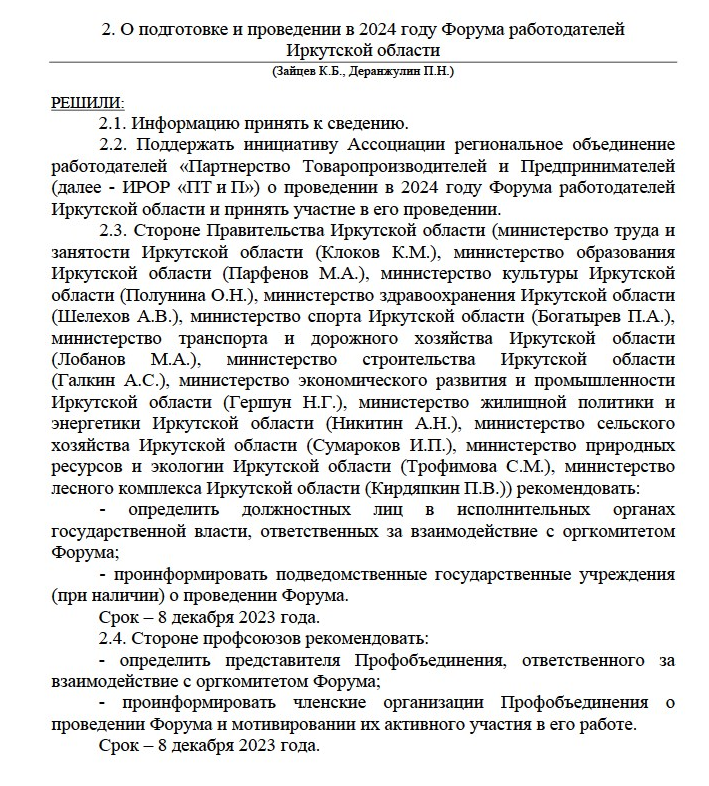 